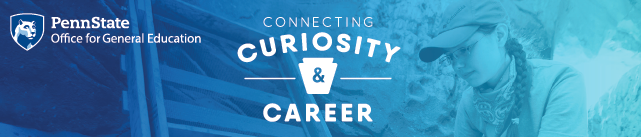 Micro-grants for innovative ideas to engage students in General Education courses
Request funds to support innovative ideas to engage students in Penn State General Education courses. Projects in support of the Public Writing Initiative are strongly encouraged to apply.  

Requirements:request must be for a Faculty Senate approved General Education coursefunding must be used for classroom materials or activities to support learning of course and General Education objectives.Funding prioritization:faculty members who have not received support previouslythe potential to impact student learning and course/classroom engagement from the student perspectiveproposals that include cost sharing with units in addition to the Office for General Education.Limitations:maximum request is $500 per class/section/course per semesterlimited to one per faculty member per semester.Items which cannot be funded:computers and/or iPads/tablet type devicespay for any Penn State person (faculty, graduate student etc.)gift cards or other prizes for studentsitems that are typically course materials to be provided by students (textbooks etc.), unless there are unique circumstances, and a rationale is provided in the applicationfood for student consumption, unless there is specific academic rationale related to the food itemsA brief impact statement must be submitted at the end of the semester, module, or activity to summarize how student learning was impacted.

Requests will be reviewed, and award decisions will be made during the first week of each month.   Faculty NamePSU ID (9-xxxx-xxxx)PSU Email address (abc123@psu.edu)What course will you use these funds to support? (please reply SUBJ 231)What campus will this course be offered at?  What college if UP?Is this request for a single semester or for something durable that can be used more than once?Just one SemesterMultiple semestersWhat semester do you intend to use these funds?FA 23SP 24SU 24OtherWhat is the expected enrollment in this class?In 200 or fewer words, please describe how you will use the funds and the anticipated engagement of students from a student perspective.In 200 or fewer words, please describe the learning objective(s) that this engagement would work toward supporting and the improved learning you would like to see from students. (For example, a concept that students have struggled with in the past you believe this activity will help support their learning of that concept.)How much are you requesting? Please give a very brief description of the expected cost or unit cost times quantity. Reasonable estimates are acceptable; including the rationale for how you arrived at the estimate is helpful. If there is cost sharing please include the relevant information. If you list a total greater than $500 please explain where the additional funds will come from and if additional review/approval is required for these funds.If a microgrant is awarded to you, the amount will be transferred to the Cost Center (CC) or Internal Order (I/O) of your preference via a Journal Entry. To which CC or I/O would you like the funds transferred? Without this specific information, the transfer of funds will be delayed.Who can we contact about this financial account? (Name and PSU email required). This is most likely not yourself or your academic administrator.Who is your academic administrator? 
Include name and PSU email.  
Typically for UP- department head or associate dept. head; College Campus- division/school head; University College - DAA.